大学講座　参加申込書下記に必要事項をご記入の上，郵送，FAX，メールなどによりお申し込み下さい．なお，同一組織より複数人が参加される場合には，コピーしてお一人ずつお申込み下さいますようお願い致します．記入日：　　　　　年　　　　　月　　　　　日氏名（ふりがな）：業種（製造業，医療機関など）：所属（企業名・病院名など）：連絡先（郵便番号，住所）：日中連絡が取れる電話番号：メールアドレス：　　　　　　　　　　　　@-----------------------------------------------------------------------------------------参加を希望する講座に「○」を記入して下さい．なお，申込期限は，講座開催日の2週間前までです．※ 記入して頂きました内容は，本講座に関する事務処理のためのみに使用致します．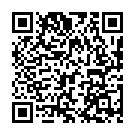 ※ 本様式は，2次元バーコードのホームページよりダウンロードが可能です．講座番号参加希望申込期限手形コース全てに参加8/14まで手形1に参加8/14まで手形2に参加8/21まで手形3に参加9/11まで手形4に参加10/2まで手形5に参加10/23まで講座番号参加希望申込期限本道コース全てに参加8/10まで本道1に参加8/10まで本道2に参加8/31まで本道3に参加9/14まで本道4に参加9/28まで本道5に参加10/5まで